P E T U N J U K   U M U MSebelum mengerjakan ujian, telitilah terlebih dahulu jumlah dan nomor halaman yang terdapat pada naskah ujian.Tulislah nomor peserta saudara pada lembar jawaban, sesuai dengan petunjuk yang diberikan oleh panitia.Bacalah dengan cermat setiap petunjuk yang menjelaskan cara menjawab soal.Jawablah dahulu soal-soal yang menurut saudara mudah, kemudian lanjutkan dengan menjawab soal-soal yang lebih sukar sehingga semua soal terjawab.Tulislah jawaban saudara pada lembar jawaban ujian yang disediakan dengan cara dan petunjuk yang telah diberikan oleh petugas.Untuk keperluan coret-mencoret dapat menggunakan tempat yang luang pada naskah ujian ini dan jangan sekali-kali menggunakan lembar jawaban.Selama ujian saudara tidak diperkenankan bertanya atau minta penjelasan mengenai soal-soal yang diujikan kepada siapapun, termasuk pengawas ujian.Setelah ujian selesai, harap saudara tetap duduk di tempat saudara sampai pengawas datang ke tempat saudara untuk mengumpulkan lembar jawaban.Perhatikan agar lembar jawaban ujian tidak kotor, tidak basah, tidak terlipat dan tidak sobek.Jumlah soal sebanyak 40 butir, setiap butir soal terdiri atas 5 () pilihan jawaban.Kode naskah ujian ini Bagi masyarakat kota, daerah pegunungan dengan udara yang sejuk dimanfaatkan sebagai tempat rekreasi, tetapi bagi masyarakat setempat  dimanfaatkan sebagai daerah perkebunan sayur, buah dan tanaman hias. Konsep geografi yang berkaitan dengan fenomena tersebut adalah … .konsep lokasikonsep deferensi areakonsep nilai kegunaankonsep interaksi interdependensikonsep keterkaitan keruanganGempa tektonik dengan kekuatan 6,5 pada skala Richter mengguncang Kabupaten Pidie Jaya – Aceh pada hari Rabu 7 Desember 2016 pukul 05.03’36’’ WIB.  Pusat gempa berada pada jarak 106 km arah tenggara Banda Aceh dengan hiposentrum terletak  pada kedalaman 15 km. Prinsip geografi untuk mengkaji hal tersebut adalah … .prinsip deskripsiprinsip distribusiprinsip interelasiprinsip lokasiprinsip korologiRusaknya ekosistem alam di daerah hulu sungai Ci Manuk akibat penebangan hutan di kawasan Gunung Guntur–Papandayan berdampak pada terjadinya banjir dan longsor di Garut Jawa Barat beberapa waktu lalu. Pendekatan geografi untuk mengkaji masalah tersebut adalah … .pendekatan keruanganpendekatan ekologipendekatan kewilayahanpendekatan spasialpendekatan kemanusiaanPernyataan : letusan gunung apiperubahan iklim globalsuhu ekstrimtanah longsorbadai siklonAspek fisik geografi yang berkaitan dengan fenomena atmosfer ditunjukkan oleh angka … .1), 2), dan 4)1), 3), dan 4)1), 3), dan 5)2), 3), dan 5)2), 4), dan 5)Pernyataan :gerak semu harian matahariperbedaan panjang siang dan malampembelokan arah angin pasatperbedaan waktu di permukaan bumiperubahan musim di bumiDampak dari rotasi bumi ditunjukkan oleh angka … .1), 2), dan 4)1), 3), dan 4)1), 3), dan 5)2), 3), dan 5)2), 4), dan 5)Fenomena alam seperti gambar terjadi karena proses tektonisme yaitu … .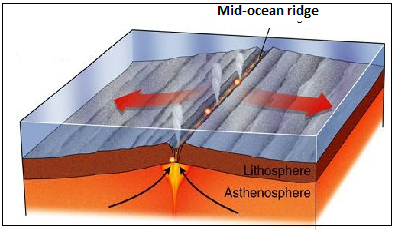 dua lempeng benua saling berpapasanperenggangan antara dua lempeng samuderalempeng samudera dan lempeng benua saling menjauhdua lempeng benua  saling menjauhlempeng samudera tersubduksi di bawah lempeng benuaDampak  positif yang timbul dari letusan gunung api di bidang energi adalah … .tanah yang subur sangat baik untuk pertaniansumber air panas sebagai daerah wisataditemukannya mineral sebagai sumber devisa negarabelerang dimanfaatkan sebagai bahan obat penyakit kulit.geothermal sebagai pembangkit tenaga listrikDampak positif yang timbul akibat adanya gempa bumi  di bidang IPTEK sebagai sarana mitigasi bencana gempa adalah … .dibangunnya sarana dan prasarana yang rusak akibat gempatimbulnya kepedulian  warga untuk membantu korban gempadapat mendeteksi kerugian yang timbul akibat gempaditemukannya konstruksi rumah tahan gempadapat mengetahui daerah-daerah  rawan gempaFenomena alam seperti gambar terbentuk melalui proses … .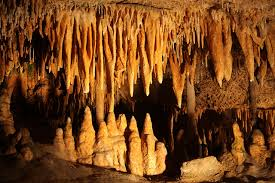 erosi oleh tenaga anginpelapukan kimiawierosi oleh tenaga airabrasi oleh gelombang lautpelapukan mekanikKondisi permukaan bumi seperti gambar, dapat dikembangkan sebagai … .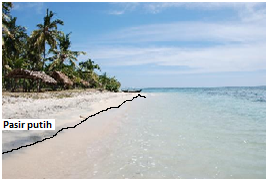 usaha tambak udangbudidaya kerang dan bandengdaerah wisata baharipelabuhan ekspor- imporpembuatan garamSebagian besar wilayah utara Pulau Jawa tertutup  tanah subur dan  berasal dari endapan lumpur yang dibawa oleh aliran sungai sehingga dimanfaatkan penduduk untuk daerah pertanian. Jenis tanah yang dimaksud adalah … .organosol podzolitpasirlateritaluvial Lapisan atmosfer bertanda X pada gambar berikut berfungsi untuk … .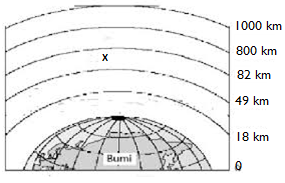 memantulkan gelombang radio yang dipancarkan dari bumimembakar benda-benda angkasa yang masuk ke atmosfer bumiproses terjadinya peristiwa cuaca seperti angin, hujan, awan dan salju.melindungi bumi dari sinar ultraviolet yang dipancarkan mataharipeluncuran balon udara / satelit untuk penelitian cuacaHujan yang terjadi pada siang menjelang sore hari setelah pemanasan maksimal di daerah tropis dinamakan … .hujan zenithalhujan orografishujan musimhujan frontalhujan siklonCiri-ciri iklim :amplitudo suhu ekstrimsuhu bulan terdingin  3 - 18˚Cflora stepaMenurut Junghuhn, iklim yang  sesuai dengan ciri tersebut adalah … .iklim Afiklim Awiklim BWiklim BSiklim CsRendahnya curah hujan di wilayah Nusa Tenggara Barat dan Nusa Tenggara Timur, berakibat tumbuhnya jenis flora berupa … .hutan musim tropikhutan rimbahutan jatihutan sabanahutan sedangPernyataan  : naiknya permukaan air laut akibat mencairnya esperubahan musim akibat pola hujangagal panen akibat kemarau panjangkebakaran hutan akibat meningkatnya suhurusaknya terumbu karangDampak perubahan iklim global di bidang lingkungan terdapat pada angka … .1), 2), dan 3)1), 3), dan 4)1), 4), dan 5)2), 3), dan 5)2), 4), dan 5)Sungai dapat dimanfaatkan sebagai sumber energi apabila … .debit air tetap, sungainya dalam, dan  aliran tenangsungainya dalam, aliran tenang, dan terdapat air terjunrelief datar, aliran tenang, debit dan air tetapsungai dangkal, aliran tenang, dan relief kasardebit air tetap, terdapat air terjun, dan relief kasarPelabuhan-pelabuhan di pantai barat Eropa tidak pernah beku sepanjang tahun disebabkan karena pengaruh … .intensitas cahaya mataharipantai barat Eropa banyak terdapat fyordaktivitas vulkanisme di sepanjang pantaiangin musim yang berasal dari benua Amerikaarus teluk ( Gulftream ) dari Teluk MeksikoDaerah Aliran Sungai ( DAS ) pada bagian hulu merupakan daerah yang relatif curam, dan dimanfaatkan sebagai daerah penyangga yang perlu dijaga pelestariannya. Upaya yang dilakukan untuk pelestarian daerah tersebut adalah … .memanfaatkan DAS sebagai daerah pertanianmenjadikan DAS sebagai daerah permukiman pendudukmengembangkan kegiatan industri di sekitar DASmenanam pohon tanaman kerasmembuat daerah resapan Pernyataan :curah hujan tinggilereng sangat terjalterbatasnya vegetasi alamipersebaran pemukiman pendudukpenebangan hutan tidak terkendaliFaktor fisik penyebab suatu daerah rawan longsor ditunjukkan oleh angka … .1), 2), dan 3)1), 3), dan 4)1), 4), dan 5)2), 3), dan 5)2), 4), dan 5)Untuk meminimalisir jatuhnya korban akibat bencana letusan gunung api, upaya pencegahan yang seharusnya dilakukan adalah … .membuat pondasi rumah dengan batu kalimembangun rumah kuat di lereng gunungmengenali tanda-tanda gunung akan meletusmemperbanyak bunker sebagai tempat berlindungmengevakuasi penduduk ke tempat yang jauh dari bencana Fauna khas yang terdapat pada daerah bertanda A adalah … .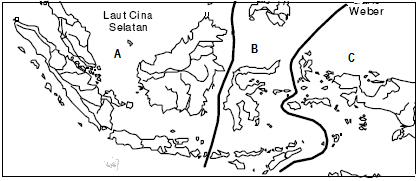 siamang, maleo, dan owaharimau, bekantan, dan kakatuagajah, tarsius, dan harimaubadak, komodo, dan tapirbanteng, siamang, dan owaFauna yang terdapat daerah bertanda X,Y dan Z pada peta berikut adalah: 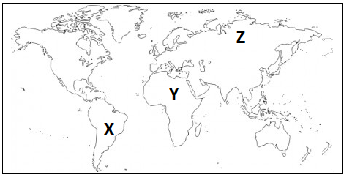 trenggiling, zebra, dan beruang kutubcaribaou, badak bercula dua, dan pandapanda, jerapah, dan anakondasalamander, jerapah, dan bisonbison, gorila, dan rusa kutubKeanekaragaman hayati :binahongkumis kucingenceng gondokkunyitpandan Keanekaragaman hayati yang dikategorikan sebagai tanaman obat adalah … .1), 2), dan 4)1), 3), dan 4)1), 3), dan 5)2), 3), dan 5)2), 4), dan 5)Upaya yang dilakukan agar tanaman tetap subur adalah … .membuat parit agar tanaman tidak terendam airmembuat terasering agar tanah tidak mudah longsormemupuk tanaman dengan menggunakan komposmenyemprot hama tanaman dengan pestisidamenggemburkan tanah agar akar tanaman mendapatkan udaraWilayah yang ditunjukkan oleh angka 1,2, dan 3 pada peta merupakan daerah penghasil tambang … .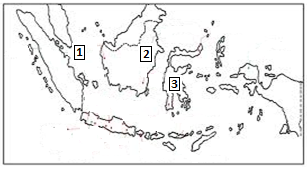 timah, gas alam, dan nikelminyakbumi, batubara, dan nikelbouksit, gas alam, dan besitimah, gas alam, dan besibouksit, batubara, dan nikelAktivitas penambangan :penambangan emas dengan merkurimenambang pasir di lereng gunungmenambang pasir di daerah aliran sungaipengeboran minyak bertehnologi tinggipenambangan batubara terbukaAktivitas penambangan yang memiliki resiko lebih kecil terhadap lingkungan terdapat pada              angka … .1), 2), dan 4)1), 3), dan 4)1), 3), dan 5)2), 4), dan 5)3), 4), dan 5)Tembaga merupakan barang tambang yang dimanfaatkan untuk … .pelapis kaleng agar tidak berkarat dan industri alat rumah tanggabahan kabel dan industri barang-barang dari perunggubahan pembuatan senjata dan industri pesawat terbangbahan kabel dan industri alat rumah tanggaindustri pesawat terbang dan pelapis kaleng agar tidak berkaratPerhatikan peta berikut :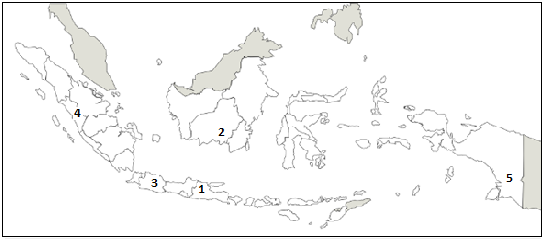 Wilayah dimana menjadi daerah yang cukup potensial untuk dikembangkannya  energi geothermal adalah nomor … .1, 2, dan 41, 3, dan 41, 3, dan 52, 3, dan 52, 4, dan 5Gambar piramida penduduk :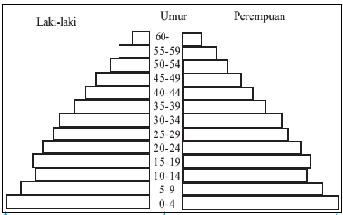 Dampak piramida penduduk seperti gambar di atas adalah … .sex ratio semakin meningkatharapan hidup tinggibeban ketergantungan tinggikebutuhan hidup terpenuhikriminalitas tinggiAngka harapan hidup penduduk Indonesia tergolong masih rendah. Salah satu upaya mengatasi masalah tersebut dengan … .meningkatkan pendapatan penduduk dengan memperbanyak lapangan kerjamemberikan bantuan langsung tunai kepada warga yang kurang mampumeningkatkan kesadaran penduduk akan pentingnya hidup sehatmeningkatkan kesadaran penduduk akan pentingnya pengetahuan tentang gizi.menyediakan fasilitas perumahan bagi warga di yang terkena peremajaan kotaUpaya pemerintah dalam mengatasi jumlah penduduk yang tidak seimbang antara Pulau Jawa dan pulau-pulau lainnya di Indonesia antara lain:pembatasan arus urbanisasimelaksanakan program KBpemerataan pembangunan hingga pelosok daerahmelaksanakan program transmigrasimengembalikan penduduk ke daerah asal.Penduduk sekitar Muntilan -Yogyakarta dikenal memiliki aktivitas membuat  peralatan rumah tangga yang terbuat dari batu.  Faktor yang mendukung aktivitas penduduk tersebut adalah … .ketrampilan yang dimiliki oleh pendudukketersediaan bahan bakukondisi geografis wilayahkeadaan sosial ekonomi pendudukpemasaran yang luasBentuk –bentuk kearifan lokal masyarakat :subakmapalas pranotomongsoseren Taunsekaten Bentuk kearifan lokan dibidang pertanian ditunjukkan oleh angka … .1), 2), dan 4)1), 3), dan 4)1), 3), dan 5)2), 4), dan 5)3), 4), dan 5)Tindakan manusia yang merefleksikan konsep pembangunan berkelanjutan adalah … .menanam kembali pohon pada daerah hutan gundulmemperbanyak penggunaan AC untuk mendinginkan ruanganmemanfaatkan  sumber energi semaksimal mungkinmenimbun kaleng-kaleng bekas di dalam tanahmengolah sumber alam seminim mungkinCiri-ciri citra :bentuk memanjang, lebar seragam;rona cerah, kontras dengan daerah sekitar;terdapat belokan-belokan yang tajam;situs dataran rendah.Fenomena yang tergambar pada citra di atas adalah berupa … .garis pantaipola aliran sungaijalan kereta apijembatan gantungjalan rayaPemanfaatan citra hasil penginderaan jauh di bidang meteorologi adalah … .mengukur besarnya suhu udaramendeteksi jenis hujan tang terjadimendeteksi tingkat polusi udaramengamati awan dan gerakannyamemonitor bakteri di udaraPerhatikan grafis tataguna lahan berikut :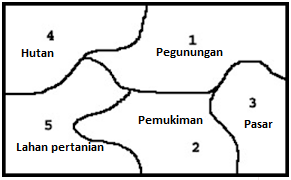 Wilayah yang cocok untuk industri penggergajian kayu berdasarkan grafis tataguna lahan diatas    adalah … .wilayah 1, karena memiliki udara yang sejukwilayah 2, karena dekat dengan tenaga kerjawilayah 3, karena dekat dengan lokasi pemasaranwilayah 4, karena dekat dengan bahan bakuwilayah 5, karena dekat dengan pembuangan limbahJenis-jenis peta :peta suhu udarapeta arah anginpeta curah hujanInformasi yang diperoleh  dari peta tersebut adalah … .kesuburan tanah di suatu wilayahnyadaerah yang sering terjadi bencana banjirwilayah yang sering terjadi suhu ekstrimkeadaan alam suatu wilayahkeadaan iklim suatu daerahTahapan kerja Sistem Informasi Geografi (SIG) untuk menganalisis daereh rawan bencana secara berturut-turut adalah … .peta dasar – analisis – overlay – daerah rawan longsorpeta dasar – overlay – analisis – daerah rawan longsoroverlay – peta dasar – analisis -  daerah rawan longsorpeta dasar – daerah rawan longsor – analisis – overlayoverlay – analisis – daerah rawan longsor – peta dasarMembuat fasilitas dan pemetaan kawasan, rute penempatan kabel, aplikasi penempatan  pelanggan,analisis perluasan jaringan, merupakan manfaat SIG di bidang … .pemetaantransportasitelekomunikasiekonomimarketing Pernyataan : Sistem administrasi berjalan dengan baik dan teraturSebagian besar penduduk di bidang pertanianDesa telah mampu untuk memenuhi kebutuhan sendiriMasyarakatnya tidak terikat pada adat istiadatMasyarakatnya sangat tergantung pada alamCiri desa swasembada ditunjukkan oleh angka … .1), 2), dan 4)1), 3), dan 4)1), 3), dan 5)2), 4), dan 5)3), 4), dan 5)Gambar teori sektoral :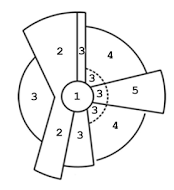 Angka 2 dan 4 pada gambar teori keruangan kota di atas adalah … .manufaktur dan pemukiman kelas rendahpermukiman kelas menengah dan kelas elitepermukiman kelas rendah dan kelas menengahmanufaktur dan pemukiman kelas menengahpermukiman kelas rendah dan kelas elitePernyataan :rumah penduduk terletak di kiri kanan jalanwilayahnya merupakan dataran rendah yang suburpenduduk bekerja di bidang pertanian dan perdaganganPola desa sesuai dengan pernyataan tersebut adalah … .menyebarmengelompokradiallinierterebarDampak negatif interaksi desa dan kota bagi masyarakat kota di bidang pendidikan adalah … .sarana dan prasarana pendidikan tidak mencukupi kebutuhan peserta didikjumlah tenaga pendidik dan kependidikan tidak seimbang dengan jumlah sekolah.kesadaran masyarakat akan pentingnya pendidikan masih sangat rendahtingginya persaingan untuk mendapatkan sekolah yang berkualitasjumlah pelajar yang putus sekolah semakin meningkat.Perhatikan gambar berikut :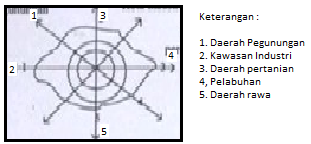 Arah pemekaran kota seperti gambar diatas cenderung ke angka … .1. karena merupakan daerah wisata2. karena mendekati lokasi kerja di bidang industri3. kerena sebagian besar penduduk adalah petani4. kerena memudahkan pelayaran antar pulau5. karena harga tanah relatif masih murahPerhatikan pernyataan berikut  :merupakan daerah dataran rendah yang suburlokasinya dekat dengan dekat dengan daerah pantaimemiliki potensi sumber daya alam yang melimpahkemajuan di bidang tehnologi dan informasimemiliki jumlah penduduk yang sangat besarFaktor fisik yang menjadi alasan suatu wilayah menjadi pusat pertumbuhan terdapat pada angka … .1),  2),  dan  3)1),  2),  dan  4)1),  3),  dan  5)2),  4),  dan  5)3),  4),  dan  5)Jumlah penduduk kota A sebanyak 500.000 orang, Kota B sebanyak 20.000 orang, dan Kota C adalah 15.000 orang .Jarak kota A ke B 30 km, sedangkan jarak Kota B ke Kota C 50 km. Tentukan lokasi titik henti antara kota A dan Kota B.2,5 km5 km7,5 km10 km12,5 kmPerhatikan peta berikut :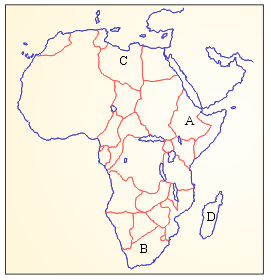 Negara-negara yang diberi tanda A,B,C, dan D pada peta adalah … .Senegal, Republik Afrika Selatan, Libya, dan  MadagaskarEthiopia, Republik Afrika Selatan, Libya, dan  MadagaskarEthiopia Republik Afrika Selatan, Mesir,  dan  MadagaskarSomalia, Republik Afrika Selatan, Libya, dan  Madagaskar Somalia, Mesir, Republik Afrika Selatan, dan  MadagaskarKarakteristik suatu negara :pendapatan perkapita tinggikriminalitas tinggipertambahan penduduk tinggiangka ketergantungan tinggiupah tenaga kerja tinggiKarakteristik negara berkembang terdapat pada angka … .1), 2), dan 3)1), 2), dan 4)2), 3), dan 4)2), 3), dan 5)3), 4), dan 5)PRAUJIAN NASIONALTAHUN PELAJARAN 2016 / 2017SE – DKI  JAKARTA & TANGERANG SELATAN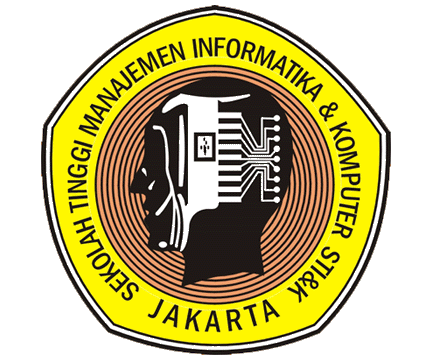 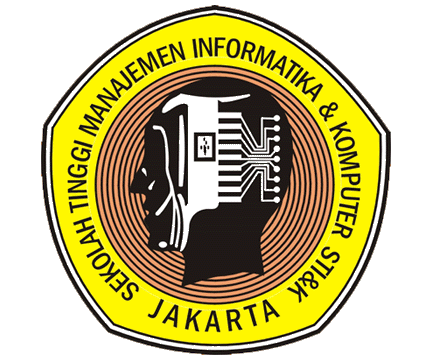 SMA / MAGEOGRAFIProgram Studi IPSKerjasamaSTMIK JAKARTA STI&K denganDINAS PENDIDIKAN DKI  JAKARTA DANDINAS PENDIDIKAN TANGERANG SELATAN28(Paket Soal B)